РЕПУБЛИКА СРБИЈААУТОНОМНА ПОКРАЈИНА ВОЈВОДИНАОПШТИНА ТЕМЕРИН                                                                                                                               ПРЕДЛОГОПШТИНСКИ ШТАБ ЗА ВАНРЕДНЕ СИТУАЦИЈЕБрој:82-1-56/2023Дана:06.12.2023ТЕМЕРИНГОДИШЊИ ПЛАН РАДАОПШТИНСКОГ ШТАБА ЗА ВАНРЕДНЕ СИТУАЦИЈЕ ТЕМЕРИНЗА 2024. ГОДИНУ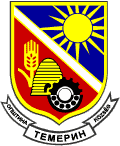 ТЕМЕРИН, ДЕЦЕМБАР 2023. годинаУВОДНЕ НАПОМЕНЕ:Имајући у виду да је Општински штаб за ванредне ситуације Темерин, образован у складу са Законом о смањењу ризика од катастрофа и управљању ванредним ситуацијама(„Службени гласник РС, бр.87/2018) и Уредбом о саставу и начину рада штабова за ванредне ситуације („Службени гласник РС“, бр.27/2020), где је утврђена обавеза да Општински штаб, у оквиру своје надлежности, израђује предлог  Годишњег плана рада а који усваја Скупштина општине  Темерин.Годишњи план рада Општинског штаба за ванредне ситуације Општине Темерин обухвата:I ТЕЖИШНИ ЗАДАЦИ ОПШТИНСКОГ ШТАБА ЗА ВАНРЕДНЕ СИТУАЦИЈЕ ТЕМЕРИНУ 2024. ГОДИНИI -  тежишне задатке Општинског штаба за ванредне ситуације, где су утврђене непосредне изворне надлежности Штаба, које су прописане Законом о смањењу ризика од катастрофа и управљању ванредним ситуацијама(“Сл. Гласник РС” 87/2018 ), Уредбом о саставу и начину рада штабова за ванредне ситуације („Службени гласник РС“, број 27/2020) и другим прописима.II ЗАДАЦИ КОЈИ СУ У СКЛАДУ СА ЗАКОНОМ О СМАЊЕЊУ РИЗИКА ОД КАТАСТРОФА И УПРАВЉАЊУ ВАНРЕДНИМ СИТУАЦИЈАМA  У НАДЛЕЖНОСТИ ЛОКАЛНЕ САМОУПРАВЕ, А У КОЈИМА ШТАБ НЕПОСРЕДНО УЧЕСТВУЈЕ КАО КООРДИНАТОР, ПРЕДЛАГАЧ И ИНИЦИЈАТОРII – задатке, који су Законом прописани или наложени од стране виших органа и задатке детаљније разрађене, а из надлежности су локалне самоуправе .III ЗАДАЦИ КОЈИ СУ У СКЛАДУ СА ЗАКОНОМ О ЗАШТИТИ ОД ПОЖАРА  У НАДЛЕЖНОСТИ ЛОКАЛНЕ САМОУПРАВЕ, А У КОЈИМА ШТАБ НЕПОСРЕДНО УЧЕСТВУЈЕ КАО КООРДИНАТОР, ПРЕДЛАГАЧ И ИНИЦИЈАТОРIII - Разматрње Информација, извештаја, покретање иницијативе о стању и предузетим мерама, проблемима и превентивним мерама у области заштите од пожара.Годишњим планом рада обухваћен је период јануар-децембар 2024.године и у основи се заснива на постојећим законским прописима, а његова реализација ће зависити и од динамике доношења преосталих подзаконских аката, правилника и упутстава који се очекују у 2024. години, а у надлежности су Владе Републике Србије и Министарства унутрашњих послова.Поред наведених задатака, по налогу Републичког и Окружног штаба за ванредне ситуације, Општински штаб за ванредне ситуације Општине  Темерин, у 2024. години извршаваће и друге задатке који нису саставни део овог плана.Носиоци реализације наведних активности су надлежно Одељење Општинске управе  уз сарадњу Команданта и Начелника општинског штаба  за ванредне ситуације Темерин, Управе за ванредне ситуације у Новом Саду, као и руководиоци стручно оперативних тимова.Општински штаб за ванредне ситуације Темерин   ће у  2024. години извршавати и друге задатке које наложи: МУП-Сектор за  ванредне ситуације, Републички штаб за ванредне ситуације и Окружни  штаб за ванредне ситуацијеОПЕРАТИВНИ ДЕО ГОДИШЊЕГ ПЛАНАI ТЕЖИШНИ ЗАДАЦИ ОПШТИНСКОГ ШТАБА ЗА ВАНРЕДНЕ СИТУАЦИЈЕ ТЕМЕРИНII ЗАДАЦИ КОЈИ СУ У СКЛАДУ СА ЗАКОНОМ  О СМАЊЕЊУ РИЗИКА ОД КАТАСТРОФА И УПРАВЉАЊУ ВАНРЕДНИМ СИТУАЦИЈАМ  У НАДЛЕЖНОСТИ ЛОКАЛНЕ САМОУПРАВЕ, А У КОЈИМА ШТАБ НЕПОСРЕДНО УЧЕСТВУЈЕ КАО КООРДИНАТОР, ПРЕДЛАГАЧ И ИНИЦИЈАТОРIII ЗАДАЦИ КОЈИ СУ У СКЛАДУ СА ЗАКОНОМ О ЗАШТИТИ ОД ПОЖАРА У НАДЛЕЖНОСТИЛОКАЛНЕ САМОУПРАВЕ,А У КОЈИМА ШТАБ  НЕПОСРЕДНО УЧЕСТВУЈЕ КАО КООРДИНАТОР,ПРЕДЛАГАЧ И ИНИЦИЈАТОРKомандант  ОпШВС--------------------------------------                                                                                                                                                                 Младен ЗецРБСАДРЖАЈ РАДА - АКТИВНОСТНОСИЛАЦАКТИВНОСТИСАРАЂУЈЕРОКНАПОМЕНА1234561Доношење Годишњег плана рада и Извештаја о раду Општинског штаба за ванредне ситуације ТемеринСкупштина општинеУправа за ВС у Новом СадуЈануар-фебруарНакон прихватања Плана од стране штаба2.Давање мишљења и сугестија за израду и доношење планова заштите и спасавања од удеса на подручју територији Општине Темерин  као и субјеката који израђују Процену и ПланШтаб за ВС и Општинско ВећеУправа за ВС у Новом СадуТоком године по посебном плануУчествују и др.надлежни органи ОУП3.Анализа стања и организације заштите и спасавања субјеката заштите и спасавања  на територији Општине Темерин  и предлагање мера за њихово побољшањеОпштинска УправаУправа за ВС у Новом СадуТоком године4.Праћење опасности, информисање и обавештавање становништва о ризицима и  предузетим превентивним мерама за смањење ризика од елементарних непогода и других несрећаОпштинска УправаУправа за ВС у Новом СадуСталнизадатакУчествују и др. надлежни органи Општинске управе,предузећа и др. правна лица5.Учешће у обуци по програму МУП -аОпштинска УправаУправа за ВС у Новом СадуПо посебном налогу МУП-СЗВС6.Примена Правилника о садржају и начину вођења евиденције о припадницима органа, јединица, служби и другим учесницима и о средствима и опреми у цивилној заштити;Општинска управаУпрва за ВС у Новом СадуТоком године7Упознавање са закључцима Републичког штаба  за ванредне ситуације и материјалом Сектора за ванредне ситуације који су разматрани на седницама Републичког штаба.Штаб за ВС Општинска управаУправа за ВС у Новом СадуТоком  године8.Анализа достигнутог нивоа организованости, нормативне уређености,оспособљености и опремљености штаба за ванрене ситуације општине Темерин, у спровођењу превентивних и оперативних мера и активности у извршавању задатака заштите и спасавања људи и материјалних добара.Штаб за ВС општине ТемеринУправа за ВС у Новом Саду,   надлежни органи у општини ТемеринСептембарРБСАДРЖАЈ РАДА - АКТИВНОСТНОСИЛАЦАКТИВНОСТИСАРАЂУЈЕРОКНАПОМЕНА1234561Покретање иницијативе за израду студије покривености система јавног узбуњивања на територији ОпштинеТемеринОпштинско ВећеУправа за ВС у Новом СадуТоком године2.Разматрање и предлагање начина набавке и одржавања средстава за узбуњивање на територији Општине  Темерин у оквиру система јавног узбуњивања у Републици СрбијеОпштинско   ВећеУправа за ВС у Новом СадуТоком године3.Покретање иницијативе за организовање и развијање личне, узајамне и колективне заштитеОпштинска УправаУправа за ВС у Новом СадуТоком године4.Планирање и утврђивање извора финансирања за развој, изградњу и извршавање задатака заштите и спасавањаСкупштина општинеУправа за ВС у Новом СадуСептембар-децембар5.Планирање и утврђивање извора финансирања за развој цивилне заштите и спровођење мера и задатака цивилне заштитеСкупштина општинеУправа за ВС у Новом СадуСептембар-децембар6.Разматрање Информције о функционисању оспособљених правних лица од значаја за заштиту и спасавање на територији Општине ТемеринОпштинско ВећеУправа за ВС у Новом СадуТоком године7.Координирање усклађивања Плана заштите и спасавања у ванредним ситуацијама са Планом заштите и спасавања Републике Србије и суседним јединицама локалне самоуправеОпштинско ВећеУправа за ВС у Новом СадуПо посебном налогу МУП-СЗВС8.Разматрање Информације о предузимању превентивних мера у области одбране од поплава на територији Општине ТемеринУправа за ВС у Новом СадуОпштинско ВећеТоком године9.Разматрање Информације о стању, управљању, евиденцији и проблематици склоништа на територији Општине  ТемеринУправа за ВС у Новом СадуОпштинско ВећеТоком године10.Разматрање Информације о стању и предузетим мерама и проблемима у области неексплодираних убојних средстава на територији Општине ТемеринУправа за ВС у Новом СадуОпштинско ВећеТоком године11.Утврђивање препорука у циљу предузимања мера, радњи и поступака којима се смањује ризик од елементарних непогода и других несрећаОпштинско ВећеУправа за ВС у Новом СадуСталан задатак12.Извештај о планираним и утрошеним средствима намењеним за ванредне ситуације, из Буџета општине Темерин у 2023. години и планираним средствима за 2024.-у годинуШтаб за ВС општине Темерин,Управа за ВС у Новом Саду, одељење за Буџет и финансије у општинској управи Темерин, Општинско ВећеДецембар13.Извештај о спремности зимске службе за сезону 2023/24. Годину, на територији општине ТемеринШтаб за ВС општине Темерин,Управа за ВС у Новом Саду, ЈКП „Градитељ“ ТемеринОктобар - новембар14.Извештај о стању, спремности за деловање и капацитетима Црвеног крста општине Темерин, за деловање у несрећама, достигнућа и изазови (посебно у условима настанка ванредних ситуација)Штаб за ВС општине ТемеринУправа за ВС у Новом Саду, општински одбор црвеног крста ТемеринТоком годинеРБСАДРЖАЈ РАДА - АКТИВНОСТНОСИЛАЦАКТИВНОСТИСАРАЂУЈЕРОКНАПОМЕНА1234561Реализација Плана заштите од пожара за територију Општине ТемеринОпштинска УправаУправа за ВС у Новом СадуТоком године2.Разматрање Извештаја о спроведеним мерама заштите стрних усева од пожара и спаљивање биљних остатака и смећа на отвореном простору на територији Општине  ТемеринОпштинска УправаУправа за ВС у Новом СадуЈуни3.Разматрање Извештаја о стању и проблемима возила који превозе опасне материје  на територији Општине ТемеринОпштинска УправаУправа за ВС у Новом СадуОктобар4.Разматрње Информације о стању и предузетим мерама и проблемима у области заштите од пожара на територији Општине ТемеринОпштинска УправаУправа за ВС у Новом СадуНовембар